  6-ое заседание 4-го созыва  ҠАРАР                                                                                           РЕШЕНИЕОб утверждении отчета об исполнении бюджета сельского поселения Урмиязовский сельсовет муниципального района Аскинский район Республики Башкортостан за 2019 годНа основании ст. 264.5, 264.6 Бюджетного кодекса Российской Федерации, ст. 36 Устава сельского поселения Урмиязовский сельсовет муниципального района Аскинский район Республики Башкортостан Совет сельского поселения Урмиязовский сельсовет муниципального района Аскинский район Республики Башкортостан РЕШИЛ:   	1.Утвердить отчет об исполнении бюджета сельского поселения Урмиязовский сельсовет муниципального района Аскинский район Республики Башкортостан за 2019 год по доходам в сумме 3396,3 тыс. рублей, по расходам в сумме 3396,3 тыс. рублей по следующим показателям по:    	а) доходам бюджета сельского поселения Урмиязовский сельсовет муниципального района Аскинский район Республики Башкортостан по кодам классификации доходов бюджета согласно приложению № 1 к настоящему решению;   	б) ведомственной структуре расходов бюджета сельского поселения Урмиязовский сельсовет муниципального района Аскинский район Республики Башкортостан согласно приложению № 2 к настоящему решению;   	в) распределению расходов бюджета по разделам и подразделам классификации расходов бюджета сельского поселения Урмиязовский сельсовет муниципального района Аскинский район Республики Башкортостан согласно приложению № 3 к настоящему решению;   	г) источникам финансирования дефицита бюджета по кодам классификации источников финансирования дефицита бюджета сельского поселения Урмиязовский сельсовет муниципального района Аскинский район Республики Башкортостан согласно приложению № 4 к настоящему решению.     	2.Обнародовать  настоящее решение путем размещения в сети общего доступа «Интернет» на официальном сайте сельского поселения Урмиязовский сельсовет муниципального района Аскинский район Республики Башкортостан:  www.urmiyaz04sp.ru.Глава  сельского поселения Урмиязовский сельсовет                                                                                                                              муниципального района Аскинский районРеспублики БашкортостанИ.У.Иргалинс. Урмиязы29 мая 2020 года№34   Приложение № 1к решению Совета сельского поселения Урмиязовский сельсовет муниципального района Аскинский районРеспублики Башкортостан	                                                                                                               от 29 мая 2020 года № 34                                                                                                            Приложение № 2к решению Совета сельского поселения Урмиязовский сельсовет муниципального района Аскинский районРеспублики Башкортостан	                                                                                                             от 29 мая 2020 года № 34                                                                         Приложение № 3к решению Совета сельского поселения Урмиязовский сельсовет муниципального района Аскинский районРеспублики Башкортостан	                                                                                                                   от 29 мая 2020 года № 34Приложение № 4к решению Совета сельского поселения Урмиязовский сельсовет муниципального района Аскинский районРеспублики Башкортостан	                                                                                                  от 29 мая 2020 года № 34Перечень главных администраторов источников финансирования дефицита бюджета сельского поселения Урмиязовский сельсовет муниципального района Аскинский район Республики Башкортостан Башҡортостан РеспубликаһыАСҠЫН РАЙОНЫ МУНИЦИПАЛЬ РАЙОНЫНЫҢ УРМИЯЗ АУЫЛ СОВЕТЫАУЫЛ БИЛӘМӘҺЕ Советы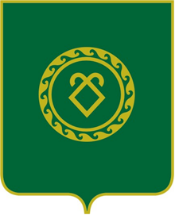 СОВЕТ СЕЛЬСКОГО ПОСЕЛЕНИЯУРМИЯЗОВСКИЙ СЕЛЬСОВЕТМУНИЦИПАЛЬНОГО РАЙОНААСКИНСКИЙ РАЙОНРеспубликИ Башкортостан СОВЕТ СЕЛЬСКОГО ПОСЕЛЕНИЯУРМИЯЗОВСКИЙ СЕЛЬСОВЕТМУНИЦИПАЛЬНОГО РАЙОНААСКИНСКИЙ РАЙОНРеспубликИ Башкортостан доходов бюджета сельского поселения Урмиязовский сельсовет муниципального районаАскинский район Республики Башкортостан на 2019 годдоходов бюджета сельского поселения Урмиязовский сельсовет муниципального районаАскинский район Республики Башкортостан на 2019 годдоходов бюджета сельского поселения Урмиязовский сельсовет муниципального районаАскинский район Республики Башкортостан на 2019 год(тыс. руб.)Коды бюджетной классификации Российской ФедерацииНаименование налога (сбора)Сумма123Всего3396,31 00 00000 00 0000 000Налоговые и неналоговые доходы696,51 01 02000 01 0000 110Налог на доходы физических лиц186,0  1 01 02010 01 0000 110Налог на доходы физических лиц с доходов, источником которых является налоговый агент, за исключением доходов, в отношении которых исчисление и уплата налога осуществляются в соответствии со статьями 227, 227.1 и 228 Налогового кодекса Российской Федерации186,0  1 05 00000 00 0000 000Налоги на совокупный доход13,5  1 0503010 01 0000 110Единый сельскохозяйственный налог13,5  1 06 00000 00 0000 000Налоги на имущество 460,0  1 06 01030 10 0000 110Налоги  на имущество  физических лиц20,0  1 06 06000  00000  110Земельный налог440,0  1 06 06043  00000  110Земельный налог с физических лиц, обладающих земельным участком, расположенным в границах сельских поселений360,0  1 06 06033  00000  110Земельный налог с организаций, обладающих земельным участком, расположенным в границах сельских поселений80,0  1 08 00000 00 0000 000ГОСУДАРСТВЕННАЯ ПОШЛИНА3,0  1 08 04020 01 0000 110Государственная пошлина за совершение нотариальных действий должностными лицами органов местного самоуправления, уполномоченными в соответствии с законодательными актами Российской Федерации на совершение нотариальных действий3,0  1 11 05000 00 0000 000Доходы,получаемые в виде арендной либо иной платы за передачу в возмездное пользование государственного  и муниципального  имущества (за исключением имущества бюджетных и автономных учреждений, а также имущества государственных и муниципальных унитарных предприятий, в том числе казенных)27,0  1 11 05025 10 0000 120Доходы, получаемые в виде арендной платы, а также средства от продажи права на заключение договоров аренды за земли, находящиеся в собственности поселений (за исключением земельных участков муниципальных бюджетных и автономных учреждений) 10,0  1 11 05035 10 0000 120Доходы от сдачи в аренду имущества, находящегося в оперативном управлении органов управления поселений и созданных ими учреждений (за исключением имущества муниципальных бюджетных и автономных учреждений)17,0  1 14 00000 00 0000 000Доходы от продажи материальных и нематериальных активов7,0  1 14 06025 10 0000 430Доходы от продажи земельных участков, находящихся в собственности поселений (за исключением земельных участков муниципальных бюджетных и автономных учреждений)7,0  Безвозмездные поступления2 699,8  2 02 20024 05 7307 150Дотации бюджетам поселений на выравнивание бюджетной обеспеченности113,8  2 02 15001 05 0000 150Дотации бюджетам поселений на выравнивание бюджетной обеспеченности841,8  2 02 15002 05 0000 150Дотации бюджетам поселений на поддержку мер сбалансированности бюджетов679,4  2020 35118 10 0000 150Субвенции бюджетам поселений на осуществление первичного воинского учета на территориях, где отсутствуют военные комиссариаты67,9  202 49999 10 7404 150Прочие межбюджетные трансферты, передаваемые бюджетам поселений на благоустройство территорий населенных пунктов, коммунальное хозяйство, обеспечение мер пожарной безопасности и осуществлению дорожной деятельности в границах сельских поселений700,0  2 02 40014 10 70000 150Межбюджетные трансферты, передаваемые бюджетам сельских поселений из бюджетов муниципальных районов на осуществление части полномочий по решению вопросов местного значения в соответствии с заключенными соглашениями (прочие)296,9  Ведомственная структура расходов бюджета сельского поселения Урмиязовский сельсовет муниципального района Аскинский район Республики Башкортостан на 2019 год.Ведомственная структура расходов бюджета сельского поселения Урмиязовский сельсовет муниципального района Аскинский район Республики Башкортостан на 2019 год.Ведомственная структура расходов бюджета сельского поселения Урмиязовский сельсовет муниципального района Аскинский район Республики Башкортостан на 2019 год.Ведомственная структура расходов бюджета сельского поселения Урмиязовский сельсовет муниципального района Аскинский район Республики Башкортостан на 2019 год.Ведомственная структура расходов бюджета сельского поселения Урмиязовский сельсовет муниципального района Аскинский район Республики Башкортостан на 2019 год.Ведомственная структура расходов бюджета сельского поселения Урмиязовский сельсовет муниципального района Аскинский район Республики Башкортостан на 2019 год.тыс.рубВед-воРзПрЦсВрСумма123456  ВСЕГО3 396,3  Администрация СП Урмиязовский с-с муниципального  района Аскинский район Республики Башкортостан7913 396,3  ОБЩЕГОСУДАРСТВЕННЫЕ ВОПРОСЫ79101002 231,5  Функционирование высшего должностного лица субъекта Российской Федерации и муниципального образования7910102750,1  Муниципальная программа " Развитие муниципальной службы в сельском поселении муниципального района Аскинский район Республики Башкортостан на 2020-2022 годы"791010222000000002200000000750,1  Развитие муниципальной службы в сельском поселении муниципального района Аскинский район Республики Башкортостан79101022210100000750,1  Глава муниципального образования79101022210100000750,1  Расходы на выплаты персоналу в целях обеспечения выполнения функций государственными (муниципальными) органами, казенными учреждениями, органами управления государственными внебюджетными фондами79101022210102030100750,1  Функционирование Правительства Российской Федерации, высших исполнительных органов государственной власти субъектов Российской Федерации, местных администраций79101041 481,4  Муниципальная программа " Развитие муниципальной службы в сельском поселении муниципального района Аскинский район Республики Башкортостан на 2020-2022 годы"7910104220000000022000000001 481,4  Развитие муниципальной службы в сельском поселении муниципального района Аскинский район Республики Башкортостан791010422101000001 481,4  Аппараты органов государственной власти Республики Башкортостан791010422101020401 481,4  Расходы на выплаты персоналу в целях обеспечения выполнения функций государственными (муниципальными) органами, казенными учреждениями, органами управления государственными внебюджетными фондами791010422101020401001 044,9  Закупка товаров, работ и услуг для государственных (муниципальных) нужд79101042210102040200419,0  Иные бюджетные ассигнования7910104221010204080017,5  Национальная оборона791020067,9  Муниципальная программа "Управления муниципальными финансами и муниципальным долгом муниципального района  Аскинский район Республики Башкортостан на 2020-2022 годы79102001100000000110000000067,9  Совершенствование бюджетной политики и эффективное использование  бюджетного потенциала  муниципального района Аскинский район Республики Башкортостан7910200111000000067,9  Осуществление первичного воинского учета на территориях , где отсутствуют военные комиссариаты,за счет федерального бюджета7910200111015118067,9  Расходы на выплаты персоналу в целях обеспечения выполнения функций государственными (муниципальными) органами, казенными учреждениями, органами управления государственными внебюджетными фондами7910200111015118010062,9  Закупка товаров, работ и услуг для государственных (муниципальных) нужд791020011101511802005,0  Национальная экономика7910400296,9  Дорожное хозяйство (дорожные фонды)7910409296,9  Муниципальная программа "Поддержка дорожного хозяйства" на 2020-2024 годы79104091000000000296,9  Поддержка дорожного хозяйства79104091010000000296,9  Дорожное хозяйство79104091010103150296,9  Закупка товаров, работ и услуг для государственных (муниципальных) нужд79104091010103150200296,9  Жилично-коммунальное хозяйство7910500300,0  Муниципальная Программа «Благоустройство сельского поселения» на 2020-2024 годы7910503080000000300,0  Другие вопросы в области жилищно-коммунального хозяйства79105030810000000300,0  Мероприятия по благоустройству территории населенных пунктов79105030810174040200,0  Закупка товаров, работ и услуг для государственных (муниципальных) нужд79105030810174040200200,0  Мероприятия по благоустройству территории населенных пунктов79105030810106050100,0  Закупка товаров, работ и услуг для государственных (муниципальных) нужд79105030810106050200100,0  Национальная экономика7910400300,0  Дорожное хозяйство (дорожные фонды)7910409300,0  Муниципальная программа "Благоустройство сельского поселения" на 2020-2024 годы79104090800000000300,0  Поддержка дорожного хозяйства79104090810000000300,0  Дорожное хозяйство79104090810174040300,0  Закупка товаров, работ и услуг для государственных (муниципальных) нужд79104090810174040200300,0  ОХРАНА ОКРУЖАЮЩЕЙ СРЕДЫ7910600200,0  Другие вопросы в области охраны окружающей среды7910605200,0  Муниципальная программа "Благоустройство сельского поселения" на 2020-2024 годы79106050800000000200,0  Благоустройство сельского поселения" на 2020-2024 год79106050810174040200,0  участие в организации деятельности по сбору (в том числе раздельному сбору) и транспортированию твердых коммунальных отходовучастие в организации деятельности по сбору (в том числе раздельному сбору) и транспортированию твердых коммунальных отходов06050810174040200200,0  Распределение бюджетных ассигнований сельского поселения Урмиязовский сельсовет муниципального района Аскинский район Республики Башкортостан на 2019 год по разделам и подразделам целевых статей (муниципальным программам сельского поселения и непрограммным направлениям), группам видов расходов классификации расходов бюджетовРаспределение бюджетных ассигнований сельского поселения Урмиязовский сельсовет муниципального района Аскинский район Республики Башкортостан на 2019 год по разделам и подразделам целевых статей (муниципальным программам сельского поселения и непрограммным направлениям), группам видов расходов классификации расходов бюджетовРаспределение бюджетных ассигнований сельского поселения Урмиязовский сельсовет муниципального района Аскинский район Республики Башкортостан на 2019 год по разделам и подразделам целевых статей (муниципальным программам сельского поселения и непрограммным направлениям), группам видов расходов классификации расходов бюджетовРаспределение бюджетных ассигнований сельского поселения Урмиязовский сельсовет муниципального района Аскинский район Республики Башкортостан на 2019 год по разделам и подразделам целевых статей (муниципальным программам сельского поселения и непрограммным направлениям), группам видов расходов классификации расходов бюджетовРаспределение бюджетных ассигнований сельского поселения Урмиязовский сельсовет муниципального района Аскинский район Республики Башкортостан на 2019 год по разделам и подразделам целевых статей (муниципальным программам сельского поселения и непрограммным направлениям), группам видов расходов классификации расходов бюджетовтыс.рубРзПрЦсВрСумма12345  ВСЕГО3 396,3  ОБЩЕГОСУДАРСТВЕННЫЕ ВОПРОСЫ01002 231,5  Функционирование высшего должностного лица субъекта Российской Федерации и муниципального образования0102750,1  Муниципальная программа " Развитие муниципальной службы в сельском поселении муниципального района Аскинский район Республики Башкортостан на 2020-2022 годы"010222000000000 22000000000 750,1  Развитие муниципальной службы в сельском поселении муниципального района Аскинский район Республики Башкортостан01022210100000750,1  Глава муниципального образования01022210102030750,1  Расходы на выплаты персоналу в целях обеспечения выполнения функций государственными (муниципальными) органами, казенными учреждениями, органами управления государственными внбеюджетными фондами01022210102030100750,1  Функционирование Правительства Российской Федерации, высших исполнительных органов государственной власти субъектов Российской Федерации, местных администраций01041 481,4  Муниципальная программа " Развитие муниципальной службы в сельском поселении муниципального района Аскинский район Республики Башкортостан на 2020-2022 годы"0104220000000022000000001 481,4  Развитие муниципальной службы в сельском поселении муниципального района Аскинский район Республики Башкортостан010422101000001 481,4  Аппараты органов государственной власти Республики Башкортостан010422101020401 481,4  Расходы на выплаты персоналу в целях обеспечения выполнения функций государственными (муниципальными) органами, казенными учреждениями, органами управления государственными внебюджетными фондами010422101020401001 044,9  Закупка товаров, работ и услуг для государственных (муниципальных) нужд01042210102040200419,0  Иные бюджетные ассигнования0104221010204080017,5  Национальная оборона020067,9  Муниципальная программа "Управления муниципальными финансами и муниципальным долгом муниципального района  Аскинский район Республики Башкортостан на 2020-2022 годы02001100000000110000000067,9  Совершенствование бюджетной политики и эффективное использование бюджетного потенциала  муниципального района Аскинский район Республики Башкортостан0200111000000067,9  Осуществление первичного воинского учета на территориях, где отсутствуют военные комиссариаты,за счет федерального бюджета0200111015118067,9  Расходы на выплаты персоналу в целях обеспечения выполнения функций государственными (муниципальными) органами, казенными учреждениями, органами управления государственными внебюджетными фондами0200111015118010062,9  Закупка товаров, работ и услуг для государственных (муниципальных) нужд020011101511802005,0  Национальная экономика0400296,9  Дорожное хозяйство (дорожные фонды)0409296,9  Муниципальная программа "Поддержка дорожного хозяйства" на 2020-2024 годы04091000000000296,9  Поддержка дорожного хозяйства04091010000000296,9  Дорожное хозяйство04091010103150296,9  Закупка товаров, работ и услуг для государственных (муниципальных) нужд04091010103150200296,9  Жилично-коммунальное хозяйство0500300,0  Муниципальная программа "Благоустройство сельского поселения" на 2020-2024 годы050008000000000800000000300,0  "Благоустройство сельского поселения" на 2020-2024 год05030810100000300,0  Организация благоустройства территории сельского поселения (за исключением расходов на осуществление дорожной деятельности, а также расходов на капитальный ремонт и ремонт дворовых территорий многоквартирных домов, проездов к дворовым территориям многоквартирных домов населенных пунктов05030810174040200,0  Закупка товаров, работ и услуг для государственных (муниципальных) нужд05030810174040200200,0  Организация благоустройства территории сельского поселения (за исключением расходов на осуществление дорожной деятельности, а также расходов на капитальный ремонт и ремонт дворовых территорий многоквартирных домов, проездов к дворовым территориям многоквартирных домов населенных пунктов05030810106050100,0  Закупка товаров, работ и услуг для государственных (муниципальных) нужд05030810106050200100,0  Национальная экономика0400300,0  Дорожное хозяйство (дорожные фонды)0409300,0  Муниципальная программа "Благоустройство сельского поселения" на 2020-2024 годы04000800000000300,0  "Благоустройство сельского поселения" на 2020-2024 год04090810100000300,0  Дорожное хозяйство04090810174040300,0  Закупка товаров, работ и услуг для государственных (муниципальных) нужд04090810174040200300,0  ОХРАНА ОКРУЖАЮЩЕЙ СРЕДЫ0600200,0  Другие вопросы в области охраны окружающей среды0605200,0  Муниципальная программа "Благоустройство сельского поселения" на 2020-2024 годы06050800000000200,0  Благоустройство сельского поселения" на 2020-2024 год06050810174040200,0  участие в организации деятельности по сбору (в том числе раздельному сбору) и транспортированию твердых коммунальных отходов06050810174040200200,0  Код бюджетной классификации Российской Федерации  Код бюджетной классификации Российской Федерации  Наименование главно-го адми-нистра-тораИсточников финансирования бюджета Наименование 123791Администрация сельского поселения Урмиязовский сельсовет муниципального района Аскинский район Республики Башкортостан79101 05 02 01 05 0000 510Увеличение прочих остатков денежных средств 79101 05 02 01 05 0000 610Уменьшение прочих остатков денежных средств 